LE CALENDRIER  LES FORMATIONS PAR DOMAINE Informations sur les métiers de la sécurité Qu'est-ce que la série STL ? 12 questions sur la série STL Pour les élèves : jeu en ligne pour découvrir la série STL : Biotechnologies Pour les professeurs principaux et les Psy EN : fiche d'accompagnement dans les choix d'orientation Pour les parents d'élèves : fiche d'accompagnement sur la distinction entre voie générale SVT et voie technologique STL   2nde professionnelle Famille de métiers  	 LES FORMATIONS OUVERTES AUX ELEVES NON DOMICILES DANS L’ACADEMIE DE VERSAILLES  {Formations à recrutement national} {Formations ouvertes à l’académie de Créteil} {Formations ouvertes à l’académie de Paris} 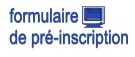 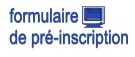 {Formations ouvertes à l’académie d’Orléans-Tours} 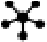 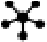 2022-2023Lundi 30 janvier 2023 ▪ Ouverture des inscriptions aux entretiens. Lundi 6 février 2023 Période des entretiens ▪ Début des entretiens Vendredi 21 avril 2023 Période des entretiens ▪ Date limite des inscriptions aux entretiens. Vendredi 12 mai 2023 Période des entretiens ▪ Date limite des entretiens organisés dans les lycées référents. Mercredi 17 mai 2023 ▪ Date limite de publication des dossiers par les établissements référents. Vendredi 26 mai 2023 ▪ Date limite de transmission aux élèves de leur dossier par les établissements d’origine. Mardi 30 mai 2023 ▪ Fin de saisie des vœux dans le TELESERVICE AFFECTATION par les familles. Mercredi 31 mai 2023 ▪ Commission PassPRO et PassCCD (aucun dossier n’est à envoyer). Ebénisterie Cap Ebéniste Lycée A. Bolland, Poissy (78) Ebénisterie Cap Ebéniste Lycée de Prony, Asnières-sur-Seine (92) Mode vêtement et maroquinerie 2nde PRO Métiers de La ModeVêtement Lycée A. Bolland, Poissy (78) Mode vêtement et maroquinerie 2nde PRO Métiers de La ModeVêtement Lycée J. Monnet, Juvisy-sur-Orge (91) Mode vêtement et maroquinerie 2nde PRO Métiers de La ModeVêtement Lycée G. Eiffel, Massy (91) Mode vêtement et maroquinerie 2nde PRO Métiers de La ModeVêtement Lycée L. Michel, Nanterre (92) Mode vêtement et maroquinerie 2nde PRO Métiers de La ModeVêtement Lycée F. Buisson, Ermont (95) Mode vêtement et maroquinerie 2nde PRO Métiers du Cuir 2nde Commune Lycée J. Monnet, Juvisy-sur-Orge (91) Communication et des industries graphiques 2nde PRO Artisanat et Métiers d’Art opt. Com. Visuelle plurimédia Lycée C. Garamont, Colombes (92) Communication et des industries graphiques 2nde PRO Métiers des industries graphiques et de la communication Lycée C. Garamont, Colombes (92) Métiers du spectacle CAP Accessoiriste réalisateur Lycée J. Verne, Sartrouville (78) Signalétique et décor CAP Signalétique et décor graphique Lycée G. Sand, Domont (95) Signalétique et décor CAP Signalétique et décor graphique Lycée J. Perrin, Saint-Cyr l’Ecole (78) Marchandisage visuel 2nde PRO Artisanat et Métiers d’Art opt. Marchandisage visuel Lycée J. Perrin, Saint-Cyr-l’Ecole (78) Marchandisage visuel 2nde PRO Artisanat et Métiers d’Art opt. Marchandisage visuel Lycée G. Eiffel, Massy (91) Marchandisage visuel 2nde PRO Artisanat et Métiers d’Art opt. Marchandisage visuel Lycée C. Claudel, Vauréal (95) Tapisserie d’ameublement 2nde PRO Artisanat et métiers d’art opt. Tapisserie D’ameublement Lycée A. Bolland, Poissy (78) Photographie 2nde PRO Photographie Lycée Etienne-Jules Marey, Boulogne (92) Aéronautique CAP Aéronautique opt. Avionique Lycée A. Denis, Cerny (91) Aéronautique 2nde PRO Métiers de l’Aéronautique 2nde commune Lycée A. Denis, Cerny (91) Conduite routière CAP Orient. Progress. CLM/CRM Lycée Château d’Epluches, Saint-Ouenl’Aumône (95) Conduite routière 2nde PRO Conducteur Transport Routier de Marchandises Lycée A. Denis, Cerny (91) Conduite routière 2nde PRO Conducteur Transport Routier de Marchandises Lycée Château d’Epluches, Saint-Ouenl’Aumône (95) Maintenance des véhicules CAP Maintenance des véhicules opt. Motocycles Lycée C. Chappe, Nanterre (92) Hôtellerie-Restauration CAP Commercialisation et services en hôtel-café-restaurant CAP Cuisine 2nde PRO Métiers de l’hôtellerierestauration 2nde commune 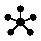 Lycée d’Hôtellerie et de tourisme, Guyancourt (78) Hôtellerie-Restauration CAP Commercialisation et services en hôtel-café-restaurant CAP Cuisine 2nde PRO Métiers de l’hôtellerierestauration 2nde commune Lycée C. Claudel, Mantes-la-Ville (78) Hôtellerie-Restauration CAP Commercialisation et services en hôtel-café-restaurant CAP Cuisine 2nde PRO Métiers de l’hôtellerierestauration 2nde commune Lycée L. Bascan, Rambouillet (78) Hôtellerie-Restauration CAP Commercialisation et services en hôtel-café-restaurant CAP Cuisine 2nde PRO Métiers de l’hôtellerierestauration 2nde commune Lycée Château des Coudraies, Etiolles (91) Hôtellerie-Restauration CAP Commercialisation et services en hôtel-café-restaurant CAP Cuisine 2nde PRO Métiers de l’hôtellerierestauration 2nde commune Lycée T. Monod, Antony (92) Hôtellerie-Restauration CAP Commercialisation et services en hôtel-café-restaurant CAP Cuisine 2nde PRO Métiers de l’hôtellerierestauration 2nde commune Lycée R. Auffray, Clichy (92) Hôtellerie-Restauration CAP Commercialisation et services en hôtel-café-restaurant CAP Cuisine 2nde PRO Métiers de l’hôtellerierestauration 2nde commune Lycée Les Côtes de Villebon, Meudon (92) Hôtellerie-Restauration CAP Commercialisation et services en hôtel-café-restaurant CAP Cuisine 2nde PRO Métiers de l’hôtellerierestauration 2nde commune Lycée Santos-Dumont, Saint-Cloud (92) Hôtellerie-Restauration CAP Commercialisation et services en hôtel-café-restaurant CAP Cuisine 2nde PRO Métiers de l’hôtellerierestauration 2nde commune Lycée A. Escoffier, Éragny-sur-Oise (95) Alimentation CAP Pâtissier Lycée Château des Coudraies, Etiolles (91) Alimentation CAP Pâtissier Lycée A. Escoffier, Éragny-sur-Oise (95) Alimentation 2nde PRO Métiers de l’alimentation 2nde commune : - Boulanger-Pâtissier Lycée d’Hôtellerie et de tourisme, Guyancourt (78) Alimentation 2nde PRO Métiers de l’alimentation 2nde commune : - Boulanger-Pâtissier Lycée Château des Coudraies, Étiolles (91) Alimentation 2nde PRO Métiers de l’alimentation 2nde commune : - Boulanger-Pâtissier Lycée Les Côtes de Villebon, Meudon (92) Alimentation 2nde PRO Métiers de l’alimentation 2nde commune : - Boulanger-Pâtissier Lycée A. Escoffier, Éragny-sur-Oise (95) Prévention-Sécurité CAP Agent de sécurité Lycée L. De Vinci, Bagneux (92) Prévention-Sécurité CAP Agent de sécurité 2nde PRO Métiers de la sécurité Lycée J. Verne, Sartrouville (78) Prévention-Sécurité CAP Agent de sécurité 2nde PRO Métiers de la sécurité Lycée L. Blériot, Trappes (78) Prévention-Sécurité CAP Agent de sécurité 2nde PRO Métiers de la sécurité Lycée P. Belmondo, Arpajon (91)  Prévention-Sécurité CAP Agent de sécurité 2nde PRO Métiers de la sécurité Lycée Nadar, Draveil (91)  Prévention-Sécurité CAP Agent de sécurité 2nde PRO Métiers de la sécurité Lycée Joliot-Curie, Nanterre (92) Prévention-Sécurité CAP Agent de sécurité 2nde PRO Métiers de la sécurité Lycée du Vexin, Chars (95) Prévention-Sécurité CAP Agent de sécurité 2nde PRO Métiers de la sécurité Lycée C. Baudelaire, Fosses (95) Prévention-Sécurité CAP Agent de sécurité 2nde PRO Métiers de la sécurité Lycée G. Eiffel, Ermont (95) Création et Culture Design 2nde générale et technologique  Option Création et Culture Design Lycée Le Corbusier, Poissy (78) Création et Culture Design 2nde générale et technologique  Option Création et Culture Design Lycée G. Brassens, EvryCourcouronnes (91) Création et Culture Design 2nde générale et technologique  Option Création et Culture Design Lycée J.P. Vernant, Sèvres (92) Création et Culture Design 2nde générale et technologique  Option Création et Culture Design Lycée C. Claudel, Vauréal (95) Création et Culture Design 2nde générale et technologique  Option Création et Culture Design Lycée P. Mendès-France, Villiers-le-Bel (95) Biotechnologies 2nde générale et technologique  Option Biotechnologies  Lycée L. De Vinci, Saint-Germain en Laye (78) Biotechnologies 2nde générale et technologique  Option Biotechnologies  Lycée Viollet-le-Duc, Villiers Saint Frédéric (78) Biotechnologies 2nde générale et technologique  Option Biotechnologies  Lycée M. Eliot, Epinay-sous-Sénart (91) Biotechnologies 2nde générale et technologique  Option Biotechnologies  Lycée Parc des loges, Evry (91) Biotechnologies 2nde générale et technologique  Option Biotechnologies  Lycée Vallée de Chevreuse, Gif-surYvette (91) Biotechnologies 2nde générale et technologique  Option Biotechnologies  Lycée H. Poincaré, Palaiseau (91)  Biotechnologies 2nde générale et technologique  Option Biotechnologies  Lycée S. Veil, Boulogne-Billancourt (92) Biotechnologies 2nde générale et technologique  Option Biotechnologies  Lycée J. Monnet, Franconville (95) Prévention-Sécurité CAP Agent de sécurité Lycée Nadar, Draveil (91) Alimentation  2nde PRO Métiers de l’alimentation 2nde commune : - Boulanger-Pâtissier Lycée d’Hôtellerie et de tourisme, Guyancourt (78) Alimentation  2nde PRO Métiers de l’alimentation 2nde commune : - Boulanger-Pâtissier Lycée Château des Coudraies, Étiolles (91) Alimentation  2nde PRO Métiers de l’alimentation 2nde commune : - Boulanger-Pâtissier Lycée Les Côtes de Villebon, Meudon (92) Alimentation  2nde PRO Métiers de l’alimentation 2nde commune : - Boulanger-Pâtissier Lycée A. Escoffier, Éragny-sur-Oise (95) Alimentation  2nde PRO Métiers de l’alimentation 2nde commune : - Boulanger-Pâtissier Lycée d’Hôtellerie et de tourisme, Guyancourt (78) Alimentation  2nde PRO Métiers de l’alimentation 2nde commune : - Boulanger-Pâtissier Lycée Château des Coudraies, Étiolles (91) Alimentation  2nde PRO Métiers de l’alimentation 2nde commune : - Boulanger-Pâtissier Lycée Les Côtes de Villebon, Meudon (92) Alimentation  2nde PRO Métiers de l’alimentation 2nde commune : - Boulanger-Pâtissier Lycée A. Escoffier, Éragny-sur-Oise (95) 